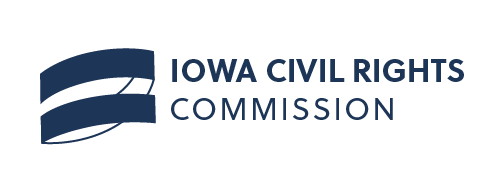 The Iowa Civil Rights commission is committed to mitigating the spread of COVID-19. For this reason, the ICRC office in the Grimes Building on the Capitol Complex is closed to visitors. This is effective at 1:00 p.m. on Wednesday, March 18, 2020, and until further notice.If you need assistance filing a complaint, you are welcome to contact us via telephone or via email If you need to file a complaint, we strongly encourage you to use our online complaint form, fax, or mail your complaint to our office. All of our contact information is listed below. If you must drop your documentation, off at our office, please telephone first, as access to the Grimes Building may be limited.Also, we want you to be aware of the other resources from the State of Iowa and other organizations to help with the disruption that may have been cause be recent events:https://coronavirus.iowa.gov/ - for general up-to -date information regarding COVID-19 and the response by the State of Iowa governmenthttps://humanrights.iowa.gov/sites/default/files/media/ICLA%27s%20COVID-19%20%20%283%29.pdf?fbclid=IwAR1uaXOJKQ6lCkkx-6E1qapEFVLnPnuYV-8DZ_hvhomcQgqNl_4J8-FdN1A – information from the Iowa Department of Human Rights regarding Undocumented Iowans affected by COVID-19https://www.iowaworkforcedevelopment.gov/COVID-19 – information from Iowa Workforce Development for all working Iowans Iowa Civil Rights CommissionGrimes State Office Building400 E 14th St.Des Moines, Iowa 50319Phone: 515-281-4121Toll Free (within Iowa): 800-457-4416Fax: 242-5840Email: icrc@iowa.govWebsite: icrc.iowa.govOnline Complaint Form: https://tinyurl.com/icrccomplaintform